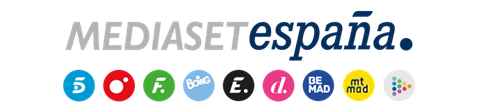 Madrid, 14 de agosto de 2020Telecinco suma 125 días consecutivos de liderazgo ininterrumpidoLa televisión de Mediaset ha sido la más vista en España todos los días desde el pasado 11 de abrilCon el 13,7% de share alcanzado por Telecinco en el día de ayer, la cadena de Mediaset cumple 125 jornadas de liderazgo ininterrumpido. Este resultado es consecuencia del fiel respaldo de los espectadores que le han otorgado la victoria todos y cada uno de los días desde el 11 de abril al 13 de agosto.El sólido dominio de la oferta televisiva de Telecinco en el día a día también se traslada a sus índices de audiencia mensuales con los que, tras finalizar julio, acumula 23 meses consecutivos como líder de la televisión en nuestro país.